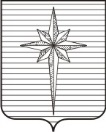 Дума ЗАТО ЗвёздныйРЕШЕНИЕ00.00 .2020			   						        	             № 00О заслушивании отчёта об исполнении муниципальной программы «Благоустройство ЗАТО Звёздный и обеспечение безопасности гидротехнического сооружения» за 2019 годЗаслушав отчет об исполнении муниципальной программы «Благоустройство ЗАТО Звёздный и обеспечение безопасности гидротехнического сооружения» за 2019 год, консультантом отдела архитектуры, градостроительства и коммунального хозяйства администрации ЗАТО Звёздный., Рифы Е.А. Дума ЗАТО Звёздный РЕШИЛА:1. Информацию принять к сведению (Приложение).2. Настоящее решение вступает в силу со дня его подписания.Председатель Думы ЗАТО Звёздный			                   И.А. Ободова